Publicado en Marbella el 07/09/2017 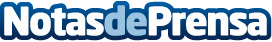 Las cerraduras más seguras para el hogarCerrajeros Vallejo, un cerrajero de Marbella y el resto de la Costa del Sol, explica cuáles son los tipos de cerradura más comunes y cuáles los más recomendadosDatos de contacto:Cerrajeros Vallejo652 153 799Nota de prensa publicada en: https://www.notasdeprensa.es/las-cerraduras-mas-seguras-para-el-hogar_1 Categorias: Jardín/Terraza http://www.notasdeprensa.es